[Naslov brošure]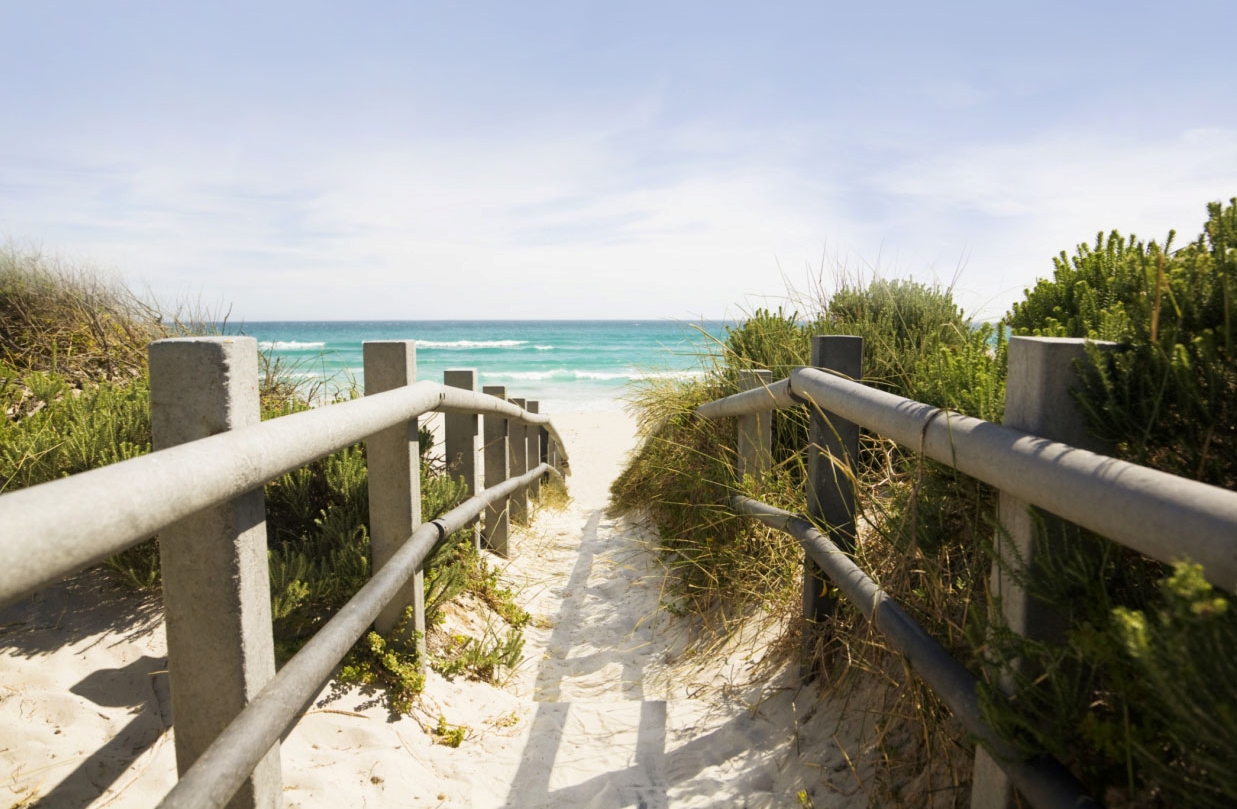 [Ovdje oglasite odličnu ponudu!][Naziv tvrtke][Ovdje dodajte svoj moto ili neki drugi završni tekst]  |  [E-pošta]  |  [Web-mjesto]  |  [Telefon][Brošuru možete jednostavno prilagoditi sebi. Da biste tekst ovog rezerviranog mjesta zamijenili vlastitim, jednostavno ga odaberite i počnite pisati. Odabirom nemojte obuhvatiti razmak s desne ili lijeve strane znakova.][Cijena]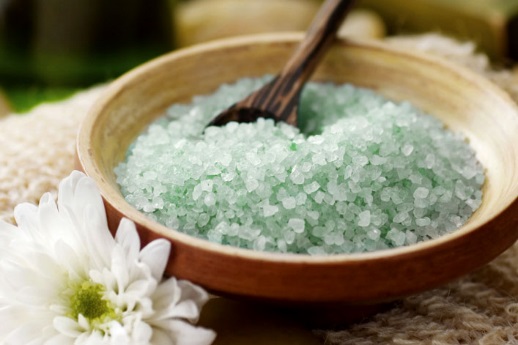 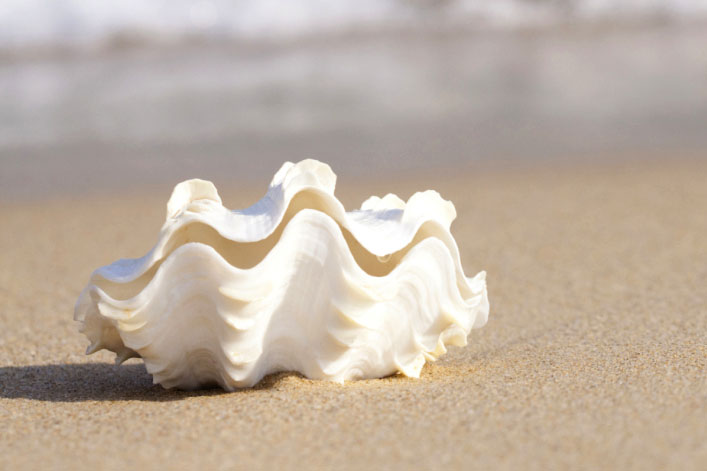 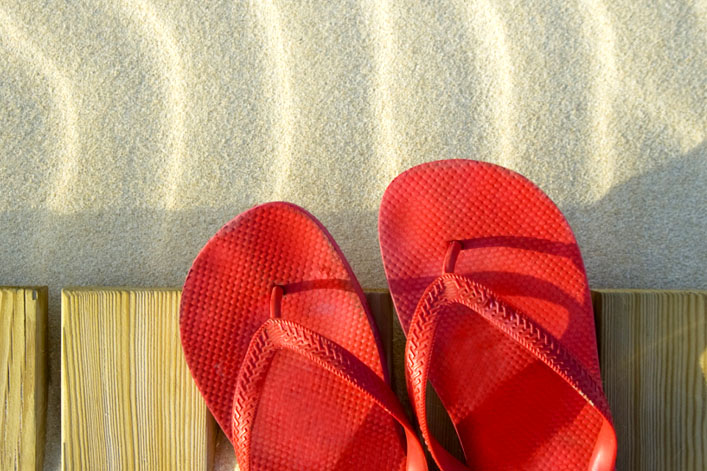 [Dohvatite sliku][Da biste zamijenili fotografiju vlastitom, samo je izbrišite i potom na kartici Umetanje kliknite Slika.][Upriličite fotofiniš][Da biste u ovom rasporedu dobili najbolje rezultate, započnite sa slikama slične veličine. Zatim desnom tipkom miša kliknite fotografiju radi jednostavnih mogućnosti širenja i stiskanja.][Pokažite svoj stil][Odaberite fotografiju pa na kartici Alati za slike – Oblikovanje primijenite stil stile ili fotografijama promijenite veličinu na željene dimenzije.]